УКРАЇНАВИКОНКОМ ОСТРОЗЬКОЇ МІСЬКОЇ РАДИ РІВНЕНСЬКОЇ ОБЛАСТІ ВІДДІЛ ОСВІТИ . Острог, пр.Незалежності,85 , тел / факс 8 (03654)3-00-82e-mail  osvita_ostrog@i.ua31.10.2019 № 01-20/ 324                                                                                                                   Керівникам  закладів загальної середньої освіти	 На виконання листів управління освіти і науки Рівненської облдержадміністрації: від 18.10.2019 №01-11/886 «Про інформацію щодо підготовки до проведення ЗНО-2020» та  від 30.10.2019 №01-11/922 «Про інформацію щодо пробного ЗНО-2020» відділ освіти виконкому Острозької міської ради просить розмістити на сайтах закладів загальної середньої освіти, дошках оголошень інформаційні повідомлення, вміщені в додатку.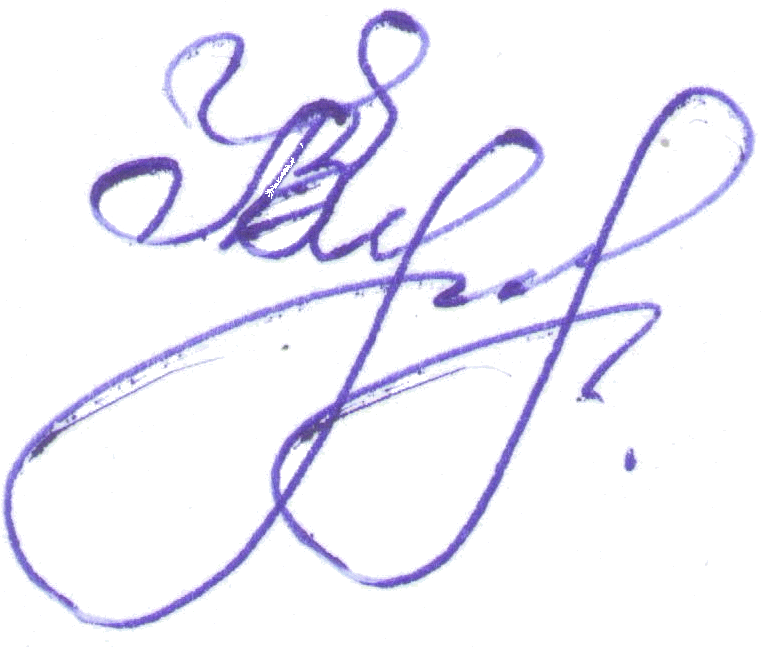 Начальник відділу освіти                                           Людмила КУХАРУКЮрчук Ірина Леонідівна,23888Додаток до листа відділу освіти виконкому Острозької міської ради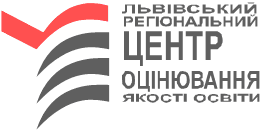 від 31.10.2019 № 324                                  ПРОБНЕ ЗНО-2020                   Плануєте здобути повну загальну середню освіту у 2020                       році? Слід проходити ЗНО-2020? Не знаєте чи справитеся і як все має відбуватись?Львівський регіональний центр оцінювання якості освіти пропонує вам ознайомитись з процедурою зовнішнього незалежного оцінювання під час ПРОБНОГО ЗНО та йти на основну сесію ЗНО впевнено!Радимо скористатись можливістю та пройти процедуру проведення зовнішнього незалежного оцінювання від А до Я.Зареєструйтесь з 03 по 24 січня 2020 року на сайті www.lv.testportal.gov.uа!Терміни проведення пробного ЗНО-2020:21.03.2020 - українська мова та література;28.03.2020 – біологія, географія, історія України, математика, англійська мова, іспанська мова, німецька мова, французька мова, фізика хімія.Більше інформації про проведення пробного ЗНО розміщено в розділі «Сфера діяльності» «Пробне ЗНО» на сайті Львівського РЦОЯО - www.lv.testportal.gov.ua або на сайті Українського центру оцінювання якості освіти – www.testportal.gov.ua Пам’ятайте, що участь у пробному ЗНО – це лише підготовка!Додаткова інформація:www.testportal.gov.ua  – сайт Українського центру оцінювання якості освіти;http://www.lv.testportal.gov.ua/ – сайт Львівського регіонального центру      оцінювання якості освіти;0322422660 – гаряча лінія Львівського регіонального центру оцінювання якості освіти.ДЛЯ ТИХ, ХТО ЦІКАВИТЬСЯ НОВАЦІЯМИ ЗНО - 2020!Терміни  проведення ЗНО-2020  (наказ МОН від 11.05.2019 №635):реєстрація з 03 лютого до 24 березня 2020 року;основна сесія з 21 травня до 16 червня 2020 року;додаткова сесія – 25 червня до 17 липня 2020 року.2.  Учасники ЗНО зможуть обирати предмети з переліку : українська мова і література, історія України, математика, біологія, хімія, фізика, географія, англійська мова, німецька мова, французька мова, іспанська мова.3. Кожен учасник ЗНО матиме змогу скласти тест не більше, як із чотирьох предметів.4. Результати зовнішнього незалежного оцінювання з трьох предметів: з української мови і літератури (українська мова), з математики або історії України (період ХХ – початок ХХІ століття) та третього предмета (із переліку предметів ЗНО) за вибором випускників та учнів (слухачів, студентів) закладів загальної середньої освіти, професійно-технічної освіти та вищої освіти, які завершують здобуття повної загальної середньої освіти в 2020 році зараховуватимуть  як результати державної підсумкової атестації (ДПА). 5. Тестові матеріали для зовнішнього незалежного оцінювання з історії України, математики, біології, географії, фізики, хімії будуть перекладені кримськотатарською, молдовською, польською, російською, румунською та угорською мовами.6. Для участі в конкурсі на навчання у заклади вищої освіти України абітурієнти зможуть подати Сертифікат ЗНО 2017, 2018, 2019 та 2020 років (окрім результатів ЗНО з іноземних мов) (р. VII Умов прийому).7. Результати з іноземних мов прийматимуть до розгляду у приймальні комісії лише у Сертифікатах 2018, 2019 та 2020 року.8. Абітурієнти матимуть право подати до п’яти заяв (на місця державного та регіонального замовлення) (п.1 р.VI  Умови прийому).9. Розширено перелік спеціальностей для вступу на магістратуру на які необхідно буде проходити єдиний вступний іспит (Умови прийому).		Львівський регіональний центр оцінювання якості освіти запрошує майбутніх абітурієнтів відвідати наш сайт www.lv.testportal.gov.ua і скористатись матеріалами для підготовки до ЗНО: програми ЗНО, характеристики сертифікаційних робіт ЗНО 2020 року та пройти он-лайнове тестування тощо. Додаткова інформація:www.testportal.gov.ua  – сайт Українського центру оцінювання якості освіти;http://www.lv.testportal.gov.ua/ – сайт Львівського регіонального центру оцінювання якості освіти;0322422660 – гаряча лінія Львівського регіонального центру оцінювання якості освіти.